Web Site 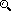 HomeAbout HTAAHTAA SportsBaseballBasketballCheerleadingField HockeyFootballFlag FootballSoccerSoftballWrestlingRutger ClassesConcessionsSchedulesRoot  >  About HTAA 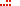    Login 